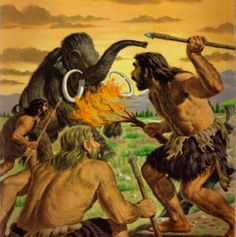 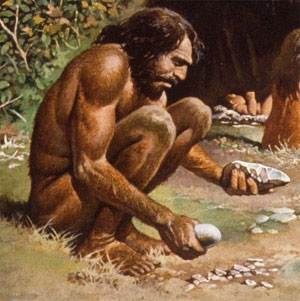 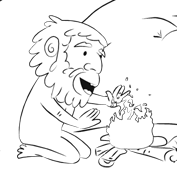 Clearly, fire played a very important role in the evolution of our species.  Humans are the only animals that know how to control and create fire. Fire is one key way in which mankind is separate from all other species.                 DRAFT IN PENCILYou may use:The textbookOverhead notes you copied down / Videos shown in classEncyclopediaAny of the library books Ms. Smith has in the classroomTalking about it with other peopleGRADING:	Extending	Proficient	Developing	Emerging	IncompleteAssigned on:  ____________________________  Due On:  ……………………………………………………………….coverYour full name and student number at the bottomThe title is:   create your own titlePage 1How Did Early Humans Discover Fire?Page 2Describe a way they used fire and include an illustration (drawn or clipart)Page 3Describe a way they used fire and include an illustrationPage 4Describe a way they used fire and include an illustrationPage 5Describe a way they used fire and include an illustrationPage 6Describe a way they used fire and include an illustrationBack coverWhat is the BIG IDEA?This last page is very important and will be worth a lot of marks!